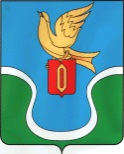                                            ГОРОДСКАЯ ДУМАМУНИЦИПАЛЬНОГО ОБРАЗОВАНИЯ                        «ГОРОДСКОЕ ПОСЕЛЕНИЕ  «ГОРОД ЕРМОЛИНО»                              БОРОВСКИЙ РАЙОН КАЛУЖСКАЯ ОБЛАСТЬ                                                              РЕШЕНИЕ« 08  » июня 2022  г.                                                                                              № 27«Об утверждении изменений в Правила землепользования и застройки муниципального образования  «Городского поселения «Город Ермолино»»В соответствии с Градостроительным кодексом Российской Федерации, Федеральным законом от 06.10.2003 года № 131–ФЗ «Об общих принципах организации местного самоуправления в Российской Федерации», Уставом муниципального образования «Городское поселение «Город Ермолино, с учетом протокола общественных обсуждений и заключения о результатах общественных  обсуждений от 16.05.2022 г., Городская Дума муниципального образования «Городское поселение «Город Ермолино»,РЕШИЛА:Утвердить изменения в Правила землепользования и застройки муниципального образования  «Городского поселения «Город Ермолино».Опубликовать настоящее Решение и Правила землепользования и застройки в порядке, установленном для официального опубликования муниципальных правовых актов, и разместить на официальном сайте администрации муниципального образования «Городское поселение «Город Ермолино» в сети «Интернет».Настоящее решение вступает в силу с момента официального опубликования.Глава муниципального образования «Городское поселение «Город Ермолино»        		    	  Е.А. Самокрутова Отп. 7 экз.4 – в дело 1 – админ. ГП «Г. Ермолино»1 – прокуратура1 – МО МР «Боровский район»